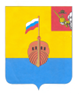 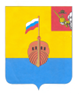 РЕВИЗИОННАЯ КОМИССИЯ ВЫТЕГОРСКОГО МУНИЦИПАЛЬНОГО РАЙОНА162900, Вологодская область, г. Вытегра, пр. Ленина, д.68тел. (81746) 2-22-03, факс (81746) ______,    e-mail: revkom@vytegra-adm.ruЗАКЛЮЧЕНИЕна проект решения Совета сельского поселения Андомское 26.01.2024 г.                                                                                г. Вытегра         Заключение Ревизионной комиссии Вытегорского муниципального района на проект решения Совета сельского поселения Андомское «О внесении изменений в решение Совета сельского поселения Андомское от 15.12.2023  года № 53» подготовлено в соответствии с требованиями Бюджетного кодекса Российской Федерации, Положения о Ревизионной комиссии Вытегорского муниципального района, на основании заключённого соглашения между Советом сельского поселения Андомское и Представительным Собранием Вытегорского муниципального района на 2024 год.        Проектом решения вносятся изменения в решение Совета сельского поселения Андомское от 15.12.2023 года № 53 «О бюджете сельского поселения Андомское на 2024 год и плановый период 2025 и 2026 годов».           Проектом решения предлагается внести изменения в доходную и расходную части бюджета поселения на 2024 год. Изменения в показатели бюджета поселения на 2024 год приведены в таблице:       Общий плановый объем доходов бюджета в 2024 году уменьшится на 141,5 тыс. рублей (-0,9%) и составит 15751,5 тыс. рублей.        План поступлений налоговых и неналоговых доходов не меняется и составит 2488,0 тыс. рублей.         Объем безвозмездных поступлений уменьшится на 141,5 тыс. рублей (-1,1 %) и составит 13263,5 тыс. рублей, в том числе прочие безвозмездные поступления (денежные пожертвования по проекту «Народный бюджет») уменьшены на 141,5 тыс. рублей.       Доля безвозмездных поступлений в общем объеме доходов поселения – 84,2%, доля налоговых и неналоговых доходов – 15,8 %.         Расходная часть бюджета увеличивается на 541,7 тыс. рублей (+3,4 %) и составит 16434,7 тыс. рублей.         Изменения, внесенные в расходную часть бюджета на 2024 год, в разрезе разделов, подразделов приведены в Приложении 1 к Заключению.        В результате внесенных изменений сформировался дефицит бюджета в размере 683,2 тыс. рублей. Предлагаемый к утверждению объем дефицита соответствует нормам статьи 92.1 Бюджетного кодекса Российской Федерации. Источник финансирования дефицита бюджета - изменение средств на счетах бюджета по состоянию на 01.01.2024 года.        Проектом решения объем расходов по разделу 01 «Общегосударственные вопросы» увеличивается на 311,6 тыс. рублей.       По подразделу 0104 «Функционирование Правительства Российской Федерации, высших исполнительных органов государственной власти субъектов Российской Федерации, местной администрации» расходы планируется увеличить в рамках муниципальной программы «Комплексная программа по обеспечению мер пожарной безопасности муниципального образования сельское поселение Андомское на 2023-2027 годы» на 20,0 тыс. рублей (приобретение и установка пожарных извещателей).          По разделу 05 «Жилищно-коммунальное хозяйство» объем бюджетных ассигнований предлагается сократить на 42,4 тыс. рублей. Расходы предлагается уменьшить по подразделу 0503 «Благоустройство», в том числе:      -по статье «Софинансирование мероприятий по реализации проекта «Народный бюджет» уменьшить на 42,5 тыс. рублей, т.к. при предварительном рассмотрении заявок не прошли конкурсный отбор проекты: устройство контейнерных площадок на общественных кладбищах в д. Трошигино и д. Саминский Погост; текущий ремонт общественного подъезда к кладбищу в д. Ольково;     -по статье «Прочие мероприятия по благоустройству» уменьшить на 50,0 тыс. рублей;- по статье «Организация уличного освещения населенных пунктов поселения» (приобретение светильников) увеличить на 50,0 тыс. рублей.        Проектом предлагается увеличение расходов по разделу 08 «Культура, кинематография» в рамках муниципальной программы «Развитие основных направлений социальной политики сельского поселения Андомское на 2024-2028 годы» на 564,1 тыс. рублей, или на 10,6 %. Увеличение расходов планируется по подразделу 0801 «Культура», в том числе:         - на содержание учреждений культуры увеличение составит 917,7 тыс. рублей, из них на оплату коммунальных услуг будет направлено 337,7 тыс. рублей, на выравнивание территории около Андомского ДК - 237,5 тыс. рублей, на приобретение основных средств (экран) - 342,5 тыс. рублей;        -на софинансирование мероприятий по реализации проекта «Народный бюджет» ассигнования уменьшатся на 436,8 тыс. рублей, в том числе за счет добровольных пожертвований физических лиц на 99,1 тыс. рублей, т.к. при предварительном рассмотрении заявок не прошли конкурсный отбор следующие проекты: приобретение костюмов для юнармейцев; улучшение материально-технической базы Андомского ДК; текущий ремонт дома поэта Н. А. Клюева в д. Макачево; текущий ремонт Октябрьского ДК в п. Октябрьский.         Проектом решения внесены изменения в финансирование муниципальных программ на 2024 год. Общий объем средств, направляемый на реализацию муниципальных программ, увеличится на 541,7 тыс. рублей (+5,1 %) и составит в 2024 году 11209,4 тыс. рублей, или 68,2 % от общего объема расходов поселения.          Проектом решения внесены соответствующие изменения в приложения к решению от 15.12.2023 года № 53 «О бюджете сельского поселения Андомское на 2024 год и плановый период 2025 и 2026 годов».                 Выводы и предложения.        Представленный проект решения соответствует требованиям бюджетного законодательства. Внесение изменений в решение о бюджете поселения является обоснованным. Ревизионная комиссия ВМР рекомендует представленный проект к рассмотрению. Председатель Ревизионной комиссии                                          И.А. Парфенова Утверждено решением о бюджете от 15.12.23 № 53Предлагаемые проектом решения измененияИзменение% измененияДоходы, всего (тыс. рублей)15893,015751,5-141,5-0,9%Налоговые и неналоговые доходы2 488,02488,00,00,0%Безвозмездные поступления 13405,013263,5-141,5-1,1%Расходы, всего (тыс. рублей)15893,016434,7    +541,7+3,4%Дефицит (-), профицит (+) бюджета0,0-683,2-683,2*